КООРДИНАЦИОННЫЙ СОВЕТ ПО БУХГАЛТЕРСКОМУ УЧЕТУ ПРИ ИСПОЛНИТЕЛЬНОМ КОМИТЕТЕ СНГИсполнительный комитет СНГОТЧЕТo деятельности Координационного советапо бухгалтерскому учетупри Исполнительном комитете СНГМосква, 2015 годОГЛАВЛЕНИЕВВЕДЕНИЕОдной из важнейших экономических задач государств – участников СНГ является формирование информации о финансовом положении и финансовых результатах деятельности экономических субъектов.За последние 15 лет в области бухгалтерского учета в государствах – участниках СНГ произошли значительные изменения. Бухгалтерская отчетность стала более информативной. Экономические субъекты используют для признания, оценки и классификации активов и обязательств подходы, ориентированные на условия рыночной экономики. В целях бухгалтерского учета применяется множество новых технологий. Крупнейшие экономические субъекты подготавливают консолидированную финансовую отчетность. Получил развитие рынок аудиторских услуг. Возрос престиж бухгалтерской профессии, появилась профессия аудитора. Созданы ряд профессиональных объединений (ассоциаций) бухгалтеров и аудиторов; некоторые из них стали членами Международной федерации бухгалтеров.В современных условиях сотрудничество в этой сфере приобретает особое значение и подразумевает выход на новый, более высокий уровень взаимодействия между государствами – участниками СНГ, основанного на накопленном практическом опыте. Значимую роль в этом процессе играет Координационный совет по бухгалтерскому учету при Исполнительном комитете СНГ (далее – Координационный совет).Координационный совет создан на основании Решения Экономического совета СНГ от 25 мая 2000 года в целях осуществления координации действий государств – участников СНГ по вопросам бухгалтерского учета, выработки исходных требований к регламенту организации и ведению бухгалтерского учета, составлению бухгалтерской (финансовой) отчетности, организации аудиторской деятельности, а также сближения и гармонизации национальных систем учета и аудита с Международными стандартами финансовой отчетности (МСФО) и Международными стандартами аудита (МСА).Координационный совет в своей деятельности руководствуется Положением об Экономическом совете СНГ, Положением об Исполнительном комитете СНГ, Положением о Координационном совете и осуществляет свою деятельность в тесном взаимодействии с национальными структурами, занимающимися вопросами развития и регулирования бухгалтерского учета, а также профессиональными объединениями (ассоциациями) бухгалтеров и аудиторов.В деятельности Координационного совета принимают участие представители уполномоченных органов, регулирующих вопросы бухгалтерского учета, девяти государств – участников СНГ: Азербайджанской Республики, Республики Армения, Республики Беларусь, Республики Казахстан, Кыргызской Республики, Республики Молдова, Российской Федерации, Республики Таджикистан и Республики Узбекистан. Украина не участвует в деятельности Координационного совета с 2006 года. Председателем Координационного совета на протяжении 15 лет является представитель Министерства финансов Российской Федерации.Работа Координационного совета ведется путем проведения очных заседаний, систематического дистанционного информационного обмена, проведения совещаний членов Координационного совета, круглых столов с участием членов Координационного совета и профессионального сообщества, создания рабочих групп. Очные заседания Координационного совета проводятся на регулярной основе, как правило, один раз в год. За 2000– 2014 годы проведено 11 заседаний и 1 совещание членов Координационного совета (приложение). На заседаниях и совещании рассматривались вопросы по различным направлениям взаимодействия в области бухгалтерского учета и аудита. В декабре 2010 года проведен круглый стол «Создание национального потенциала для обеспечения качества корпоративной отчетности».В настоящем Отчете проанализированы основные результаты деятельности Координационного совета, опыт взаимодействия уполномоченных органов государств – участников СНГ, регулирующих вопросы бухгалтерского учета, а также представлены основные направления его дальнейшей деятельности. Выводы и рекомендации, сформулированные в Отчете, могут быть использованы при реализации согласованных подходов к регулированию бухгалтерского учета и аудита в государствах – участниках СНГ.При подготовке Отчета использованы материалы заседаний Координационного совета, международных мероприятий по вопросам бухгалтерского учета, проведенных с участием представителей уполномоченных органов государств – участников СНГ, регулирующих вопросы бухгалтерского учета, а также информация, предоставленная указанными органами.СОСТОЯНИЕ И РАЗВИТИЕ НАЦИОНАЛЬНЫХ СИСТЕМ РЕГУЛИРОВАНИЯ БУХГАЛТЕРСКОГО УЧЕТА И АУДИТОРСКОЙ ДЕЯТЕЛЬНОСТИВ ГОСУДАРСТВАХ – УЧАСТНИКАХ СНГОбщей чертой развития систем бухгалтерского учета и отчетности в государствах – участниках СНГ стало принятие в качестве основного инструмента МСФО.С установлением рыночных отношений в государствах – участниках СНГ национальные хозяйствующие субъекты столкнулись с необходимостью привлечения капитала через рыночные механизмы. Для решения этой задачи хозяйствующие субъекты начали составлять и представлять финансовую отчетность по МСФО в добровольном порядке. Это обеспечивало условия для привлечения инвестиций как на национальных, так и на международных рынках капитала. В последние годы число хозяйствующих субъектов, составляющих отчетность по МСФО, во всех государствах – участниках СНГ неуклонно возрастает.Стимулирующую роль в данном процессе играют обобщение и распространение опыта применения МСФО в основном негосударственными организациями, хотя и не без участия правительственных структур. Участие государственных органов обычно заключается в подготовке и широком распространении, в том числе с помощью Интернета, полезных материалов, имеющих методический характер.В ряде государств – участников СНГ установлены законодательные требования применения МСФО. Тем самым МСФО, по существу, придан статус национальных стандартов. В других государствах – участниках СНГ применение МСФО требуется подзаконными нормативными актами в отношении отдельных типов организаций. При этом количество хозяйствующих субъектов, обязанных составлять отчетность по МСФО, варьируется в разных государствах – участниках СНГ.Сложность развития системы контроля (надзора) качества финансовой отчетности по МСФО в государствах – участниках СНГ заключается в том, что мировая практика пока не выработала общепринятых подходов в этом вопросе. Контроль качества отчетности тесно связан с установлением ответственности за отчетность. Мировой опыт использования отчетности по МСФО основан главным образом не на административной, а на гражданско-правовой ответственности – организация, представившая отчетность, и проверивший ее аудитор обязаны возместить ущерб пользователям такой отчетности, который тот понес из-за ее недостоверности.В связи с этим основой становления национальных систем контроля (надзора) качества финансовой отчетности по МСФО являются в первую очередь институты, представляющие интересы пользователей этой отчетности, прежде всего инвесторов. Контроль (надзор) за качеством финансовой отчетности по МСФО со стороны государственных органов в государствах – участниках СНГ реализуется в основном в рамках действующих систем контроля (надзора) деятельности хозяйствующих субъектов.Немаловажную роль во внедрении МСФО играет наличие квалифицированных специалистов в этой области. В настоящее время в государствах – участниках СНГ наряду с курсами повышения квалификации появились национальные программы обучения МСФО, которые включены в систему высшего образования. В большинстве государств – участников СНГ наряду с обучением МСФО специалистов, занятых подготовкой, аудитом и использованием финансовой отчетности по МСФО, проводится обучение преподавателей вузов, а также государственных служащих. Соответствующие разделы по МСФО включены в программы аттестации специалистов, в том числе обязательной аттестации аудиторов и (в тех странах, где установлена обязательность аттестации) бухгалтеров.В процессе внедрения и применения МСФО государства – участники СНГ столкнулись с рядом общих проблем. Среди них – институциональные, организационно-правовые, финансовые, кадровые и методические проблемы. Решение этих проблем позволяет реализовать в полной мере преимущества применения МСФО. Общность указанных проблем внедрения и применения МСФО требует координации усилий государств – участников СНГ по выработке эффективных путей их решения.Неотъемлемой составляющей инфраструктуры национальной экономики и важным фактором развития финансового рынка во всех государствах – участниках СНГ стал аудит финансовой отчетности. Исходя из этого государства – участники СНГ обращают самое пристальное внимание на совершенствование и развитие данной сферы. Практически во всех государствах – участниках СНГ проводится работа по совершенствованию нормативно-правовой базы аудиторской деятельности и укреплению потенциала национальных аудиторских организаций. Такая работа направлена в первую очередь на оптимизацию структуры и основ функционирования рынка аудиторских услуг, внедрение эффективных методов его регулирования, противодействие недобросовестной конкуренции, предотвращение монополизации этого рынка, поддержку национальных аудиторских организаций.В связи с этим деятельность государств – участников СНГ в данной сфере в последние годы была сосредоточена главным образом на следующих вопросах:обеспечение применения МСА;осуществление действенного контроля и надзора в сфере аудиторской деятельности;профессиональное развитие специалистов, занятых в аудиторской деятельности;институциональное развитие профессии аудитора;обеспечение реальной независимости субъектов аудиторской деятельности и развитие репутационных стимулов.Одной из основных тенденций развития аудиторской деятельности в мире является расширение сферы применения МСА, принимаемых Международной федерацией бухгалтеров. Применение этих стандартов обеспечивает унификацию национальной аудиторской практики с общепризнанной в мире практикой, большее доверие к работе национальных субъектов аудиторской деятельности, международное признание аудиторских заключений, подготавливаемых национальными аудиторскими организациями, упрощение процедуры принятия стандартов аудиторской деятельности. Необходимость применения МСА обусловлена также дальнейшей активизацией внешнеэкономической деятельности государств – участников СНГ, инвестиционного сотрудничества национальных хозяйствующих субъектов.Действенный контроль и надзор в сфере аудиторской деятельности имеют особое значение. Государства – участники СНГ предпринимают меры по налаживанию мониторинга качества аудиторских услуг, оптимизации работы контрольных и надзорных органов, обеспечению их взаимодействия и повышения эффективности их работы.С целью профессионального развития специалистов, занятых в аудиторской деятельности, в государствах – участниках СНГ реализуются меры по подготовке специалистов в сфере аудита, повышению их квалификации на основе национальной сертификации в соответствии с принятыми международными стандартами. Одной из мер в этой области является рассмотрение вопроса взаимного признания национальных квалификационных аттестатов аудиторов.В сфере обеспечения независимости субъектов аудиторской деятельности в государствах – участниках СНГ осуществляются меры, среди которых, в частности, регламентация ротации субъектов аудиторской деятельности, раннее выявление и предотвращение конфликта интересов и пресечение недобросовестной конкуренции на рынке аудита, развитие методов рейтинговой оценки деятельности аудиторских организаций в соответствии с международными стандартами. Одной из мер развития репутационных стимулов является проведение профессиональных конкурсов на региональном и национальном уровнях.Ведущую роль в процессе сближения и гармонизации национальных систем бухгалтерского учета и аудита с МСФО и МСА играет Координационный совет, в рамках которого осуществляется координация действий государств – участников СНГ по вопросам бухгалтерского учета и аудиторской деятельности.В этой связи основными задачами Координационного совета являются: содействие в выработке исходных требований к регламенту организации и ведению бухгалтерского учета и аудита в рамках СНГ;содействие в сближении и гармонизации национальных систем бухгалтерского учета и аудита с положениями МСФО и МСА;гармонизация методологической работы уполномоченных органов государств – участников СНГ в области бухгалтерского учета и аудита;проведение работ по совершенствованию бухгалтерского учета и аудита, выработка единых исходных требований к организации и ведению бухгалтерского учета и аудита, составлению бухгалтерской (финансовой) отчетности;разработка единых требований к уровню профессиональной квалификации представителей бухгалтерской профессии, единых подходов к принимаемому каждым государством – участником СНГ Кодексу этики профессионального бухгалтера;участие в разработке проектов межгосударственных актов в области бухгалтерского учета и аудита;разработка концептуальных подходов к регулированию бухгалтерского учета и аудита государств – участников СНГ;содействие в обмене информацией в области бухгалтерского учета и аудита на территориях государств – участников СНГ.ОСНОВНЫЕ РЕЗУЛЬТАТЫ ДЕЯТЕЛЬНОСТИ И ДОСТИЖЕНИЯКООРДИНАЦИОННОГО СОВЕТАЦентральным вопросом деятельности Координационного совета является обмен опытом и информацией о состоянии и развитии национальных систем регулирования бухгалтерского учета и аудиторской деятельности, в том числе опытом применения МСФО и МСА хозяйствующими субъектами государств – участников СНГ. При этом конкретная тематика рассматриваемых вопросов определяется исходя из наиболее актуальных и значимых областей бухгалтерского учета и аудита, представляющих особый интерес для государств – участников СНГ.Среди наиболее актуальных вопросов, рассмотренных на заседаниях Координационного совета, следующие:развитие национальных систем бухгалтерского учета, в том числе опыт применения МСФО (2008–2014 годы);развитие национальных систем регулирования аудиторской деятельности, в том числе опыт применения МСА (2008–2014 годы);квалификационные требования к главным бухгалтерам и иным должностным лицам организаций, на которых возлагается ведение бухгалтерского учета и составление бухгалтерской (финансовой) отчетности (2009–2010 годы);обеспечение организации, осуществления и систематического поддержания перевода официального текста МСФО на русский язык (2009– 2010, 2012 годы);меры поддержки национальных аудиторских организаций (2009– 2010 годы, 2012–2013 годы);деятельность международных организаций в области бухгалтерского учета и аудита (2010–2014 годы);опыт регулирования бухгалтерского учета для субъектов малого и среднего предпринимательства (2011 год);опыт взаимного признания национальных сертификаций специалистов в области бухгалтерского учета (2011–2012 годы);опыт регулирования бухгалтерского учета для неправительственных некоммерческих организаций (2012 год);опыт деятельности профессиональных объединений (ассоциаций) аудиторов (2014 год);опыт установления и применения в государствах – участниках СНГ мер ответственности за нарушение требований законодательства о бухгалтерском учете и аудиторской деятельности (2014 год).По каждому из названных вопросов Координационным советом принимались соответствующие решения и (или) подготавливались необходимые документы. Ряд подготовленных Координационным советом документов были рассмотрены высшими органами СНГ и направлены в правительства государств – участников СНГ.Во исполнение решения Координационного совета (VI заседание, 2009 год) подготовлен Информационно-аналитический обзор «Опыт применения Международных стандартов финансовой отчетности в государствах – участниках СНГ», который был рассмотрен Комиссией по экономическим вопросам при Экономическом совете СНГ 18 августа 2010 года и по итогам рассмотрения направлен в правительства государств – участников СНГ для информирования заинтересованных министерств и ведомств. В документе содержится информация о ходе совершенствования национальных систем регулирования бухгалтерского учета и отчетности, а также внедрения МСФО в государствах – участниках СНГ по состоянию на 1 января 2010 года, в том числе информация о проблемах применения МСФО в государствах – участниках СНГ. На VII заседании Координационного совета (2010 год) был отмечен положительный резонанс, вызванный подготовкой указанного обзора.Во исполнение решения Координационного совета (VII заседание, 2010 год) разработан проект Соглашения о консолидированной финансовой отчетности национальных хозяйствующих субъектов государств – участников Содружества Независимых Государств. Соглашение подписано на заседании Совета глав правительств СНГ 20 ноября 2013 года шестью государствами – участниками СНГ: Республикой Армения, Республикой Беларусь, Республикой Казахстан, Кыргызской Республикой, Российской Федерацией и Республикой Таджикистан.Целью Соглашения является обеспечение сопоставимости финансовой информации о деятельности хозяйствующих субъектов государств – участников СНГ. Соглашение устанавливает обязательства сторон по соблюдению общих требований к хозяйствующим субъектам государств – участников СНГ по составлению, представлению, публикации (раскрытию) консолидированной финансовой отчетности в соответствии с МСФО, а также по ее обязательному аудиту.По состоянию на 1 января 2015 года внутригосударственные процедуры, необходимые для вступления в силу Соглашения, выполнены в Республике Беларусь, Республике Казахстан и Российской Федерации. Соглашение вступило в силу с 10 декабря 2014 года. На XI заседании Координационного совета (2014 год) было принято решение осуществлять мониторинг действий по реализации положений Соглашения путем заслушивания на заседаниях Координационного совета информации его членов. Соглашение и информация депозитария о его вступлении в силу размещены на официальном сайте Исполнительного комитета СНГ в Интернете.УЧАСТИЕ КООРДИНАЦИОННОГО СОВЕТА В РЕАЛИЗАЦИИ СТРАТЕГИИ ЭКОНОМИЧЕСКОГО РАЗВИТИЯСОДРУЖЕСТВА НЕЗАВИСИМЫХ ГОСУДАРСТВНА ПЕРИОД ДО 2020 ГОДАКоординационный совет проводит регулярную работу по организации и координированию исполнения решений, принятых высшими органами СНГ.Так, пунктом 1.3.9 Плана мероприятий по реализации второго этапа (2012–2015 годы) Стратегии экономического развития Содружества Независимых Государств на период до 2020 года, утвержденного Решением Совета глав правительств СНГ от 18 октября 2011 года, Координационному совету адресованы следующие мероприятия:анализ состояния рынка аудиторских услуг в государствах – участниках СНГ;разработка мероприятий по поддержке аудиторских организаций государств – участников СНГ.Во исполнение указанного пункта на X заседании Координационного совета (2013 год) одобрены и представлены для рассмотрения высшими органами Содружества Информация о состоянии рынка аудиторских услуг и применении Международных стандартов аудита в государствах – участниках СНГ, а также Информация о мерах поддержки аудиторских организаций государств – участников СНГ.Информация о состоянии рынка аудиторских услуг и применении Международных стандартов аудита в государствах – участниках СНГ рассмотрена на заседании Экономического совета СНГ 14 марта 2014 года и направлена в правительства государств – участников СНГ для информирования заинтересованных министерств и ведомств. В документе отражены состояние, практика, общие тенденции и различные пути регулирования рынка аудиторских услуг и применения МСА в государствах – участниках СНГ.Информация о мерах поддержки аудиторских организаций государств – участников СНГ рассмотрена на заседании Экономического совета СНГ 13 декабря 2013 года и направлена в правительства государств – участников СНГ для информирования заинтересованных министерств и ведомств. Указанная Информация подготовлена в целях оказания помощи органам, ответственным за регулирование аудиторской деятельности, в выработке и реализации политики развития национальных рынков аудиторских услуг. В документе обобщена представленная членами Координационного совета информация о проводимой в государствах – участниках СНГ работе по поддержке национальных аудиторских организаций, а также предложен систематизированный перечень мер, осуществление которых направлено на поддержку национальных аудиторских организаций.Указанные документы размещены на официальном сайте Исполнительного комитета СНГ в Интернете.ВЗАИМОДЕЙСТВИЕ С ПРОФЕССИОНАЛЬНЫМИ ОБЪЕДИНЕНИЯМИ(АССОЦИАЦИЯМИ) БУХГАЛТЕРОВ И АУДИТОРОВС момента создания Координационный совет осуществляет взаимодействие с профессиональным и деловым сообществом государств – участников СНГ по вопросам бухгалтерского учета и аудита, которое является важнейшим направлением его работы.В заседаниях Координационного совета в качестве наблюдателей и экспертов принимают участие представители профессиональных объединений (ассоциаций) бухгалтеров и аудиторов государств – участников СНГ, а также делового сообщества. За время работы Координационного совета в его заседаниях приняли участие представители Палаты аудиторов Азербайджанской Республики, Ассоциации профессиональных бухгалтеров и аудиторов Республики Молдова, Института профессиональных бухгалтеров и аудиторов России, Фонда «Национальная организация по стандартам финансового учета и отчетности» (Российская Федерация), Национальной Ассоциации бухгалтеров и аудиторов Узбекистана, Палаты аудиторов Республики Узбекистан, Федерации бухгалтеров, аудиторов и консультантов Узбекистана, Ассоциации присяжных сертифицированных бухгалтеров Великобритании, аудиторских и консалтинговых компаний «Ernst&Young», «PricewaterhouseCoopers», «ФБК-Бел».На заседаниях Координационного совета регулярно рассматриваются вопросы профессиональной подготовки бухгалтеров и аудиторов, опыт их обучения МСФО и МСА, взаимного признания национальных сертификаций специалистов в области бухгалтерского учета. В целях координации деятельности по взаимному признанию национальных сертификаций специалистов по бухгалтерскому учету в рамках Координационного совета в 2012 году была создана Рабочая группа по вопросам взаимного признания национальных сертификаций специалистов по бухгалтерскому учету (далее – Рабочая группа). Положение о Рабочей группе утверждено на IX заседании Координационного совета. В состав Рабочей группы входят члены Координационного совета и/или их представители, представители национальных профессиональных бухгалтерских организаций, осуществляющих сертификацию специалистов в области бухгалтерского учета.Основными задачами Рабочей группы является содействие выработке исходных требований и единых подходов, необходимых для взаимного признания национальных сертификаций специалистов по бухгалтерскому учету в рамках Содружества, а также сближению и гармонизации действующих требований к уровню профессиональной квалификации представителей бухгалтерской профессии, а в перспективе – выработке единых требований для специалистов по бухгалтерскому учету в рамках СНГ.В 2013–2014 годах состоялись два заседания Рабочей группы. По итогам заседания 14 августа 2014 года был утвержден документ «Определение подходов к формированию квалификационных требований общего содержания», рекомендованный на XI заседании Координационного совета (2014 год) к применению при осуществлении мер по взаимному признанию национальных квалификаций специалистов по бухгалтерскому учету.В последние годы Координационный совет уделяет особое внимание интеграции профессиональных объединений (ассоциаций) бухгалтеров и аудиторов государств – участников СНГ в международное профессиональное сообщество. В сентябре 2013 года Координационный совет рассмотрел вопросы участия соответствующих структур государств – участников СНГ в деятельности международных организаций в области бухгалтерского учета и аудита, в частности, в Международной федерации бухгалтеров. Указанное участие признано недостаточно активным, целенаправленным и результативным. В связи с этим Координационный совет рекомендовал профессиональным объединениям (ассоциациям) бухгалтеров и аудиторов государств – участников СНГ активизировать участие в международных организациях в области бухгалтерского учета и аудита, в первую очередь действенно участвовать в подготовке и обсуждении проектов МСФО и МСА, постановке вопросов применения этих стандартов в национальной практике.Профессиональным объединениям (ассоциациям) бухгалтеров и аудиторов государств – участников СНГ, являющимся членами Международной федерации бухгалтеров, Координационный совет рекомендовал координировать свою деятельность в этой международной организации. Для этого было предложено образовать региональную группу, представляющую интересы бухгалтерской и аудиторской профессий государств – участников СНГ в Международной федерации бухгалтеров.В соответствии с указанной рекомендацией Координационного совета 1 ноября 2013 года Ассоциация профессиональных бухгалтеров и аудиторов Республики Молдова, Институт профессиональных бухгалтеров и аудиторов России, Палата профессиональных бухгалтеров Республики Казахстан и Федерация профессиональных бухгалтеров и аудиторов Украины подписали Соглашение о создании Региональной группы профессиональных объединений (ассоциаций) бухгалтеров и аудиторов государств – участников СНГ (далее – Региональная группа). Региональная группа нацелена на активизацию участия в международных организациях в области бухгалтерского учета и аудита, координацию действий во взаимоотношениях с Международной федерацией бухгалтеров и другими соответствующими международными организациями, а также Региональная группа намерена осуществлять работы по подготовке и обсуждению проектов международных стандартов в области финансовой отчетности, аудита, профессиональной этики, профессионального образования.29 апреля 2014 года утверждено Положение о Региональной группе, согласно которому присоединение к Региональной группе открыто для профессиональных объединений (ассоциаций) бухгалтеров и аудиторов государств – участников СНГ, являющихся членами Международной федерации бухгалтеров и других международных организаций и добровольно принимающих на себя обязательства, содержащиеся в Положении и Соглашении о Региональной группе.На XI заседании Координационный совет призвал профессиональные объединения (ассоциации) бухгалтеров и аудиторов государств – участников СНГ, являющиеся членами Международной федерации бухгалтеров, но не являющиеся членами Региональной группы, присоединиться к ней.Кроме того, вопрос о деятельности профессиональных объединений (ассоциаций) аудиторов был рассмотрен на XI заседании Координационного совета. По итогам этого рассмотрения Координационный совет:признал, что в современных условиях указанные объединения (ассоциации) являются важнейшим институтом негосударственного регулирования аудиторской деятельности;отметил, что главная направленность деятельности указанных объединений (ассоциаций) – всемерное развитие аудиторской профессии, в том числе: представление интересов профессии во взаимоотношениях с деловым сообществом и государственными органами; формирование, поддержание и укрепление имиджа профессии; пропаганда значения профессии и ее ценностей для современной экономики и общества в целом; организация и осуществление профессиональной аттестации; систематическое повышение квалификации аудиторов; контроль соблюдения членами аудиторской профессии норм профессиональной этики; представление интересов профессии во взаимоотношениях с международными профессиональными организациями;констатировал, что одним из основных условий эффективного функционирования системы регулирования аудиторской деятельности является сотрудничество и активное взаимодействие указанных объединений (ассоциаций) и соответствующих государственных органов;призвал указанные объединения (ассоциации) оказывать всемерное содействие созданию и функционированию независимых от аудиторской профессии органов надзора за аудиторской деятельностью;отметил, что эффективность и результативность деятельности указанных объединений (ассоциаций) во многом определяются их внутренней организацией, в том числе: качественной системой корпоративного управления; подотчетностью и периодической ротацией руководящих органов; надлежащей работой с членами; обеспеченностью достаточными финансовыми ресурсами.МЕЖДУНАРОДНОЕ СОТРУДНИЧЕСТВО КООРДИНАЦИОННОГО СОВЕТАНачиная с 2010 года вопрос о деятельности международных организаций в области бухгалтерского учета и аудита ежегодно рассматривается на заседаниях Координационного совета. Представители уполномоченных органов, регулирующих вопросы бухгалтерского учета и аудита государств – участников СНГ, активно участвуют в работе международных организаций в области бухгалтерского учета и аудита, а именно: Совета по МСФО, Международной федерации бухгалтеров, Межправительственной рабочей группы экспертов по международным стандартам учета и отчетности ООН, Евразийского совета сертифицированных бухгалтеров и аудиторов и др.Основными формами сотрудничества с данными организациями являются: представительство в этих органах; направление замечаний и предложений по проектам стандартов, а также запросов для разъяснения стандартов; постановка вопросов, требующих разрешения; проведение пробного применения стандартов национальными хозяйствующими субъектами (субъектами аудиторской деятельности); совместное проведение конференций, семинаров, симпозиумов, конгрессов.Представители Координационного совета принимают участие во встречах Совета по МСФО с национальными регуляторами бухгалтерского учета, сессиях Межправительственной рабочей группы экспертов по международным стандартам учета и отчетности ООН, заседаниях Группы развивающихся экономик Совета по МСФО, Конгрессах Европейской бухгалтерской ассоциации, Всемирных конгрессах бухгалтеров.ИНФОРМАЦИОННОЕ ОБЕСПЕЧЕНИЕ ДЕЯТЕЛЬНОСТИКООРДИНАЦИОННОГО СОВЕТАВопрос информационного обеспечения деятельности Координационного совета ежегодно рассматривается на его заседаниях.Первоначально материалы заседаний Координационного совета публиковались только в соответствующих изданиях государств – участников СНГ. На V заседании Координационного совета (2008 год) принято решение о размещении на официальном сайте Исполнительного комитета СНГ в Интернете информации о ходе совершенствования национальных систем регулирования бухгалтерского учета и аудита, внедрения в государствах – участниках СНГ МСФО и МСА.Начиная с 2009 года информационные сообщения о состоявшихся заседаниях Координационного совета размещаются на официальном сайте Исполнительного комитета СНГ в Интернете1, а также в специализированных (официальных) средствах массовой информации государств – участников СНГ.С целью совершенствования информационного обеспечения деятельности Координационного совета в 2013 году осуществлена реорганизация данного раздела сайта, в ходе которой изменена структура раздела, осуществлена систематизация и актуализация материалов, уточнен дизайн материалов. В разделе размещены информационные материалы о прошедших заседаниях Координационного совета; развитии национальных систем бухгалтерского учета и аудиторской деятельности; опыте применения МСФО; опыте регулирования бухгалтерского учета для различных субъектов хозяйственной деятельности; отдельных показателях состояния рынка аудиторских услуг в государствах – участниках СНГ и др.АКТУАЛЬНЫЕ НАПРАВЛЕНИЯ ДЕЯТЕЛЬНОСТИКООРДИНАЦИОННОГО СОВЕТА НА СОВРЕМЕННОМ ЭТАПЕДеятельность Координационного совета и в дальнейшем будет оставаться важным фактором, обеспечивающим развитие национальных систем регулирования бухгалтерского учета и аудиторской деятельности государств – участников СНГ. Обмен опытом и современной информацией о практике применения законодательства в области бухгалтерского учета и аудиторской деятельности государств – участников СНГ, принимаемые в рамках Координационного совета решения способствуют консолидации усилий государств – участников СНГ по развитию национальных систем регулирования бухгалтерского учета и аудиторской деятельности.На ближайшую перспективу Координационный совет ставит перед собой следующие цели:дальнейшее содействие гармонизации национальных систем учета и аудита с положениями МСФО и МСА;продолжение информационного обмена в области бухгалтерского учета и аудита на территориях государств – участников СНГ (в частности, обмен опытом развития национальных систем регулирования бухгалтерского учета и аудиторской деятельности, в том числе опытом применения МСФО и МСА национальными хозяйствующими субъектами);продолжение работы по совершенствованию бухгалтерского учета и аудита, выработке единых исходных требований к организации и ведению бухгалтерского учета и аудита, составлению бухгалтерской (финансовой) отчетности;дальнейшая гармонизация требований к уровню профессиональной квалификации специалистов бухгалтерской профессии;содействие деятельности Рабочей группы по взаимному признанию национальных сертификаций специалистов по бухгалтерскому учету;взаимодействие с Региональной группой профессиональных объединений (ассоциаций) бухгалтеров и аудиторов государств – участников СНГ.В связи с подготовкой предложений в проект Плана мероприятий по реализации третьего этапа (2016–2020 годы) Стратегии экономического развития Содружества Независимых Государств на период до 2020 года Координационный совет считает целесообразным сосредоточить свою деятельность прежде всего на следующих направлениях:реализация Соглашения о консолидированной финансовой отчетности национальных хозяйствующих субъектов государств – участников СНГ от 20 ноября 2013 года;разработка примерных требований к профессиональной квалификации специалистов в области бухгалтерского учета и подходов к их сертификации в государствах – участниках СНГ;разработка рекомендаций по организации и осуществлению надзора за аудиторскими организациями.ВЫВОДЫКоординационный совет создан в целях координации действий государств – участников СНГ по вопросам бухгалтерского учета, выработки исходных требований к регламенту организации и ведению бухгалтерского учета, составлению бухгалтерской (финансовой) отчетности, организации аудиторской деятельности, а также сближения и гармонизации национальных систем учета и аудита с МСФО и МСА.Несмотря на имеющиеся различия национальных систем регулирования бухгалтерского учета и аудиторской деятельности в государствах – участниках СНГ основные направления их развития – гармонизация с МСФО и МСА – совпадают. Это достигнуто во многом благодаря активному и эффективному сотрудничеству в рамках Координационного совета уполномоченных органов, регулирующих вопросы бухгалтерского учета и аудиторской деятельности в государствах – участниках СНГ.Постановка и обсуждение Координационным советом актуальных вопросов дает возможность эффективного регулирования бухгалтерского учета и аудиторской деятельности, создания условий для совершенствования функционирования финансовых рынков и обеспечения сопоставимости финансовой информации хозяйствующих субъектов государств – участников СНГ.За последние годы Координационным советом выполнены работы по обмену опытом и информацией о современном состоянии и развитии национальных систем регулирования бухгалтерского учета и аудиторской деятельности, в том числе опытом применения МСФО и МСА хозяйствующими субъектами государств – участников СНГ, рассмотрен широкий круг актуальных вопросов регулирования бухгалтерского учета и аудиторской деятельности в государствах – участниках СНГ.Члены Координационного совета принимают активное участие в международных мероприятиях, посвященных вопросам бухгалтерского учета и аудиторской деятельности.Деятельность Координационного совета представлена на странице Координационного совета официального сайта Исполнительного комитета СНГ в Интернете, а также в специализированных (официальных) средствах массовой информации государств – участников СНГ.Координационный совет исходит из целесообразности продолжения системного анализа состояния рынка аудиторских услуг, применения МСФО и МСА в государствах – участниках СНГ, что позволит осуществлять обмен информацией и вырабатывать рекомендации по вопросам развития национальных систем регулирования бухгалтерского учета и аудиторской деятельности для использования в практической работе органов, ответственных в государствах – участниках СНГ за регулирование данной сферы.Важным направлением работы Координационного совета в будущем также будет являться проведение мониторинга действий по реализации положений Соглашения о консолидированной финансовой отчетности национальных хозяйствующих субъектов государств – участников СНГ от 20 ноября 2013 года с целью обеспечения сопоставимости финансовой информации о деятельности хозяйствующих субъектов государств – участников СНГ.Дальнейшая деятельность Рабочей группы по вопросам взаимного признания национальных сертификаций специалистов по бухгалтерскому учету будет сосредоточена на обобщении информации о существующих требованиях к профессиональной квалификации специалистов в области бухгалтерского учета и подходах к их сертификации в государствах – участниках СНГ.Основная деятельность Региональной группы профессиональных объединений (ассоциаций) бухгалтеров и аудиторов государств – участников СНГ в ближайшей перспективе будет направлена на участие в работе Международной федерации бухгалтеров по совершенствованию содержательного наполнения понятия «профессиональный бухгалтер» исходя из современных требований, предъявляемых к бухгалтерской и аудиторской профессиям. Кроме того, Региональная группа будет представлять интересы бухгалтерской и аудиторской профессий государств – участников СНГ в процессе совершенствования международных образовательных стандартов для бухгалтеров.Координационный совет нацелен и в дальнейшем способствовать гармонизации национальных систем бухгалтерского учета и аудита с МСФО и МСА. В ближайшем будущем усилия Координационного совета будут сосредоточены на разработке примерных требований к профессиональной квалификации специалистов в области бухгалтерского учета и подходов к их сертификации в государствах – участниках СНГ; разработке рекомендаций по организации и осуществлению надзора за аудиторскими организациями.__________________________1 www.cis.minsk.by/ направления сотрудничества/ сотрудничество в сфере финансов/ Координационный совет по бухгалтерскому учету.ПриложениеГЕОГРАФИЯ ПРОВЕДЕНИЯ ЗАСЕДАНИЙ КООРДИНАЦИОННОГО СОВЕТА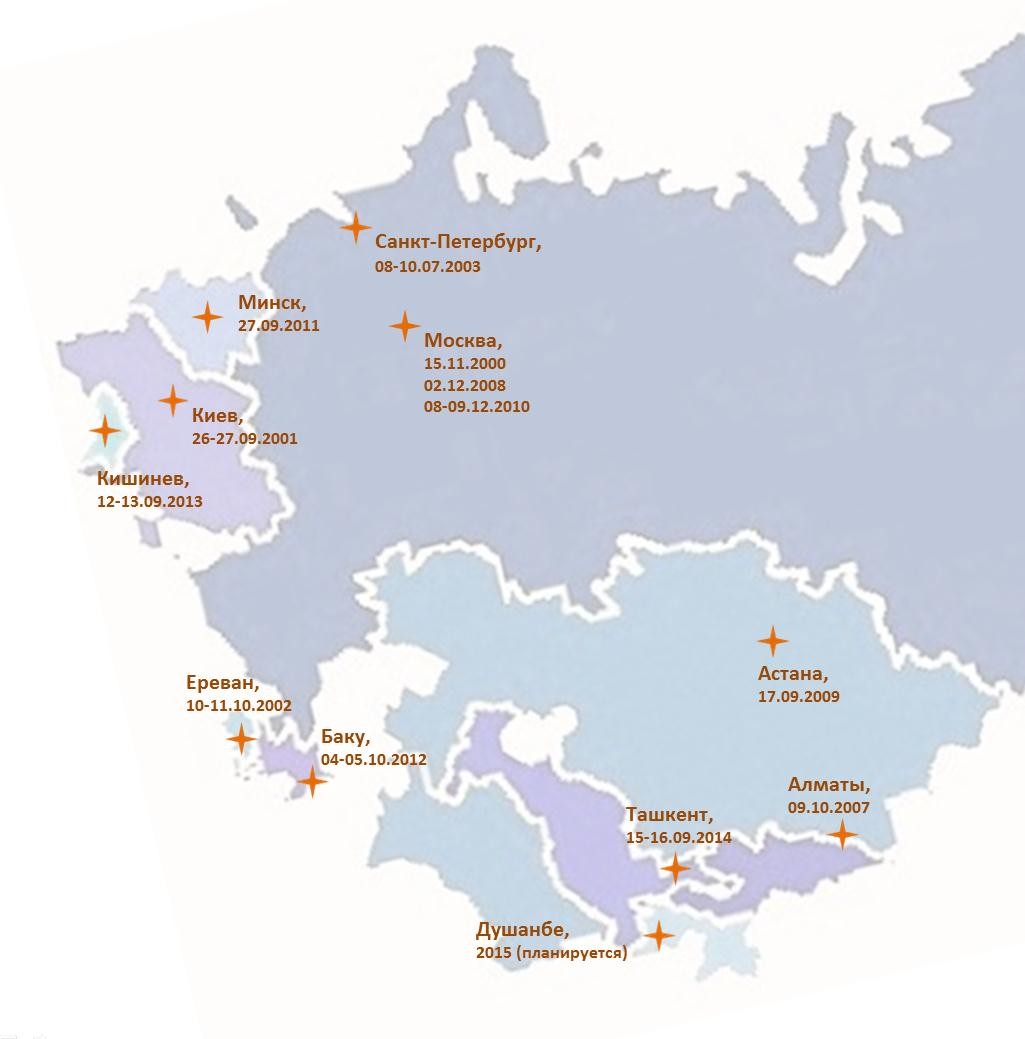 ВВЕДЕНИЕ31.СОСТОЯНИЕ И РАЗВИТИЕ НАЦИОНАЛЬНЫХ СИСТЕМ РЕГУЛИРОВАНИЯ БУХГАЛТЕРСКОГО УЧЕТА И АУДИТОРСКОЙДЕЯТЕЛЬНОСТИ В ГОСУДАРСТВАХ – УЧАСТНИКАХ СНГ42. ОСНОВНЫЕ РЕЗУЛЬТАТЫ ДЕЯТЕЛЬНОСТИ И ДОСТИЖЕНИЯ КООРДИНАЦИОННОГО СОВЕТА83. УЧАСТИЕ КООРДИНАЦИОННОГО СОВЕТА В РЕАЛИЗАЦИИ СТРАТЕГИИ ЭКОНОМИЧЕСКОГО РАЗВИТИЯ СОДРУЖЕСТВА НЕЗАВИСИМЫХ ГОСУДАРСТВ НА ПЕРИОД ДО 2020 ГОДА104.ВЗАИМОДЕЙСТВИЕ С ПРОФЕССИОНАЛЬНЫМИ ОБЪЕДИНЕНИЯМИ (АССОЦИАЦИЯМИ) БУХГАЛТЕРОВ И АУДИТОРОВ115.МЕЖДУНАРОДНОЕ СОТРУДНИЧЕСТВО КООРДИНАЦИОННОГО СОВЕТА146.ИНФОРМАЦИОННОЕ ОБЕСПЕЧЕНИЕ ДЕЯТЕЛЬНОСТИ КООРДИНАЦИОННОГО СОВЕТА147. АКТУАЛЬНЫЕ НАПРАВЛЕНИЯ ДЕЯТЕЛЬНОСТИ КООРДИНАЦИОННОГО СОВЕТА НА СОВРЕМЕННОМ ЭТАПЕ15ВЫВОДЫ16ПРИЛОЖЕНИЕ. География проведения заседаний Координационного совета19